I refer to your recent request for information which has not been repeated here due to the fact that it names specific individuals.You appear to be requesting information in relation to an incident which you were involved in, albeit that is not entirely clear from your request. Assuming that this is the case, in terms of section 18 of that Act, I am therefore refusing to confirm or deny whether Police Scotland holds information about you.  The public interest overwhelmingly lies in protecting your right to privacy and an individual’s own personal information is exempt from disclosure in terms of the exemption at section 38(1)(a). You may wish to submit a Subject Access Request for details of incidents/ crimes that you were involved in. Further information regarding Subject Access Requests and how to submit a request can be found on the Police Scotland website via the following link:- Subject Access Requests - Police ScotlandIf you require any further assistance please contact us quoting the reference above.You can request a review of this response within the next 40 working days by email or by letter (Information Management - FOI, Police Scotland, Clyde Gateway, 2 French Street, Dalmarnock, G40 4EH).  Requests must include the reason for your dissatisfaction.If you remain dissatisfied following our review response, you can appeal to the Office of the Scottish Information Commissioner (OSIC) within 6 months - online, by email or by letter (OSIC, Kinburn Castle, Doubledykes Road, St Andrews, KY16 9DS).Following an OSIC appeal, you can appeal to the Court of Session on a point of law only. This response will be added to our Disclosure Log in seven days' time.Every effort has been taken to ensure our response is as accessible as possible. If you require this response to be provided in an alternative format, please let us know.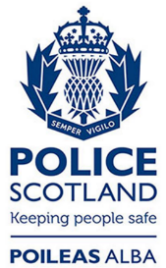 Freedom of Information ResponseOur reference:  FOI 23-0518Responded to:  7th March 2023